Comportements et stratégies : trouver des solides à 3-D dans notre entourageComportements et stratégies : trouver des solides à 3-D dans notre entourageComportements et stratégies : trouver des solides à 3-D dans notre entourageL’élève examine un solide, mais a de la difficulté à analyser ses propriétés géométriques.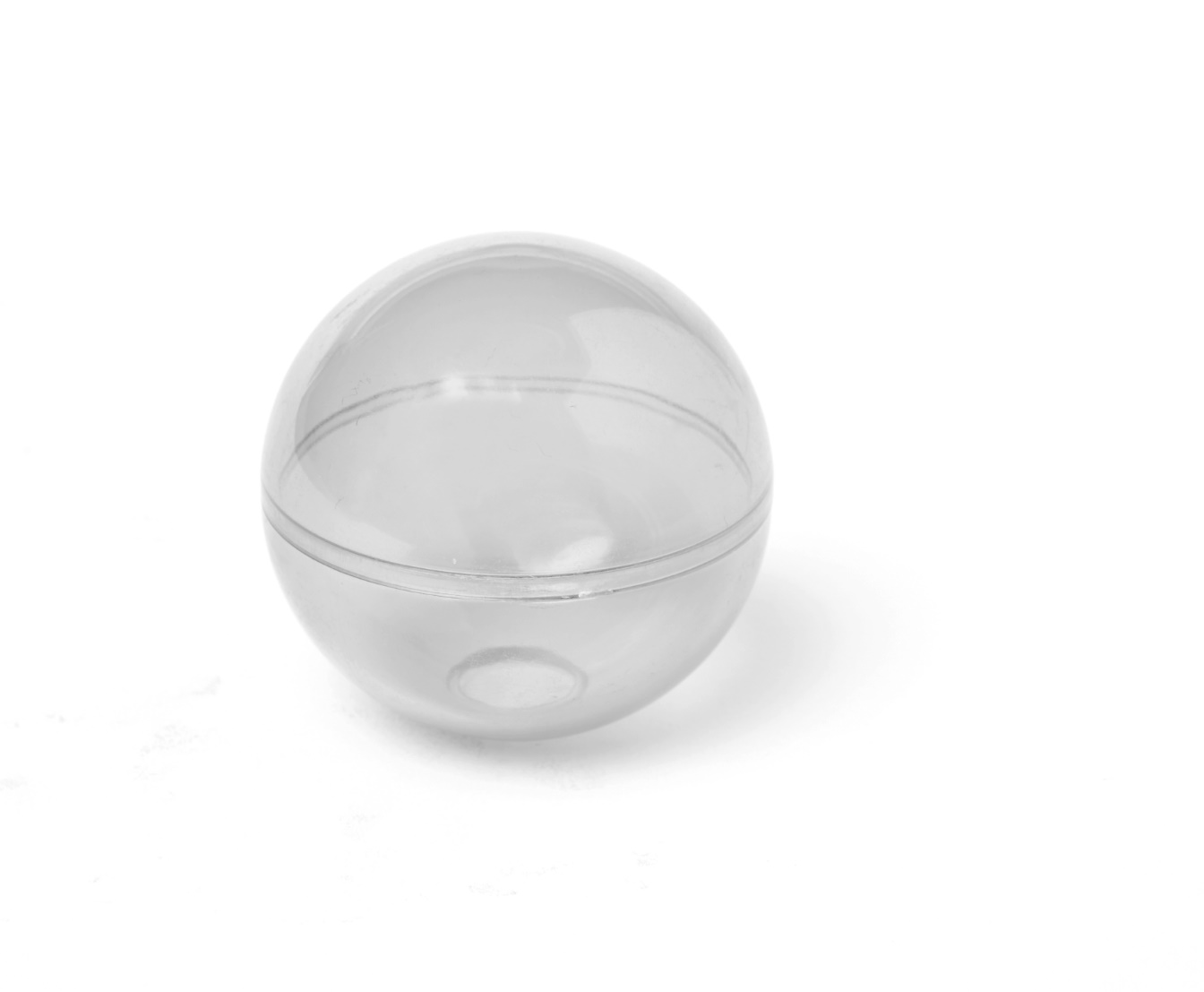 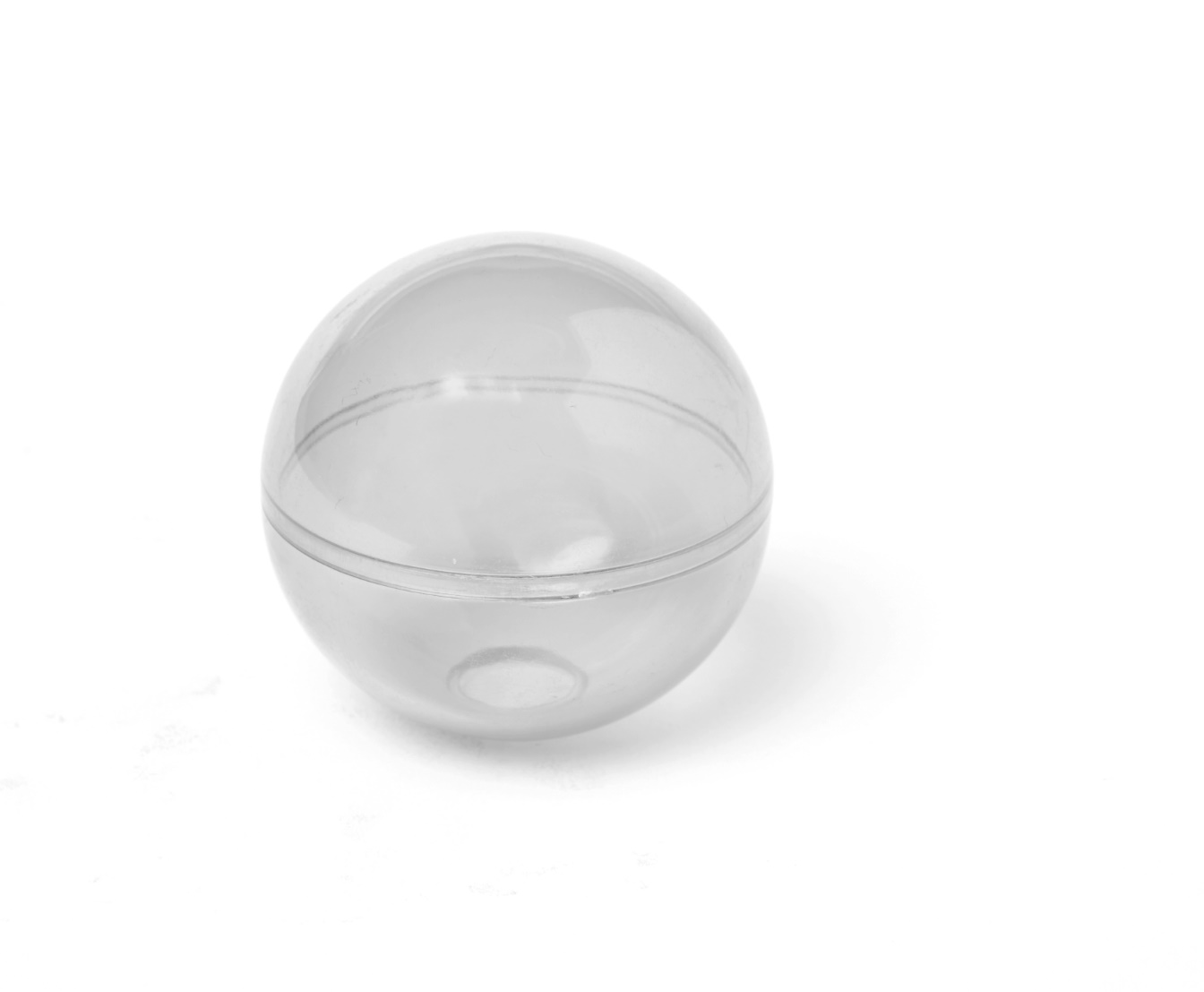 L’élève analyse les propriétés géométriques des solides à 3-D, mais ne peut pas nommer les solides.L’élève trouve certains solides 
à 3-D dans son 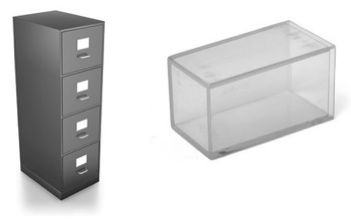 entourage, mais 
a de la difficulté quand l’orientationde l’objet ne correspond pas à son 
image mentale du solide.Observations et documentationObservations et documentationObservations et documentationL’élève trouve certains solides à 3-D dans son entourage, mais a de la difficulté quand la taille de l’objet ne correspond pas à la taille de son solide.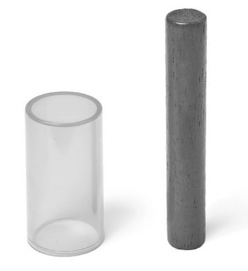 L’élève trouve des solides à 3-D dans 
son entourage, mais a de la difficulté à expliquer pourquoi un objet dans la salle de classe est un exemple du solide donné.L’élève réussit à analyser les propriétés géométriques des solides à 3-D, à trouver des solides à 3-D dans son entourage et à expliquer son raisonnement.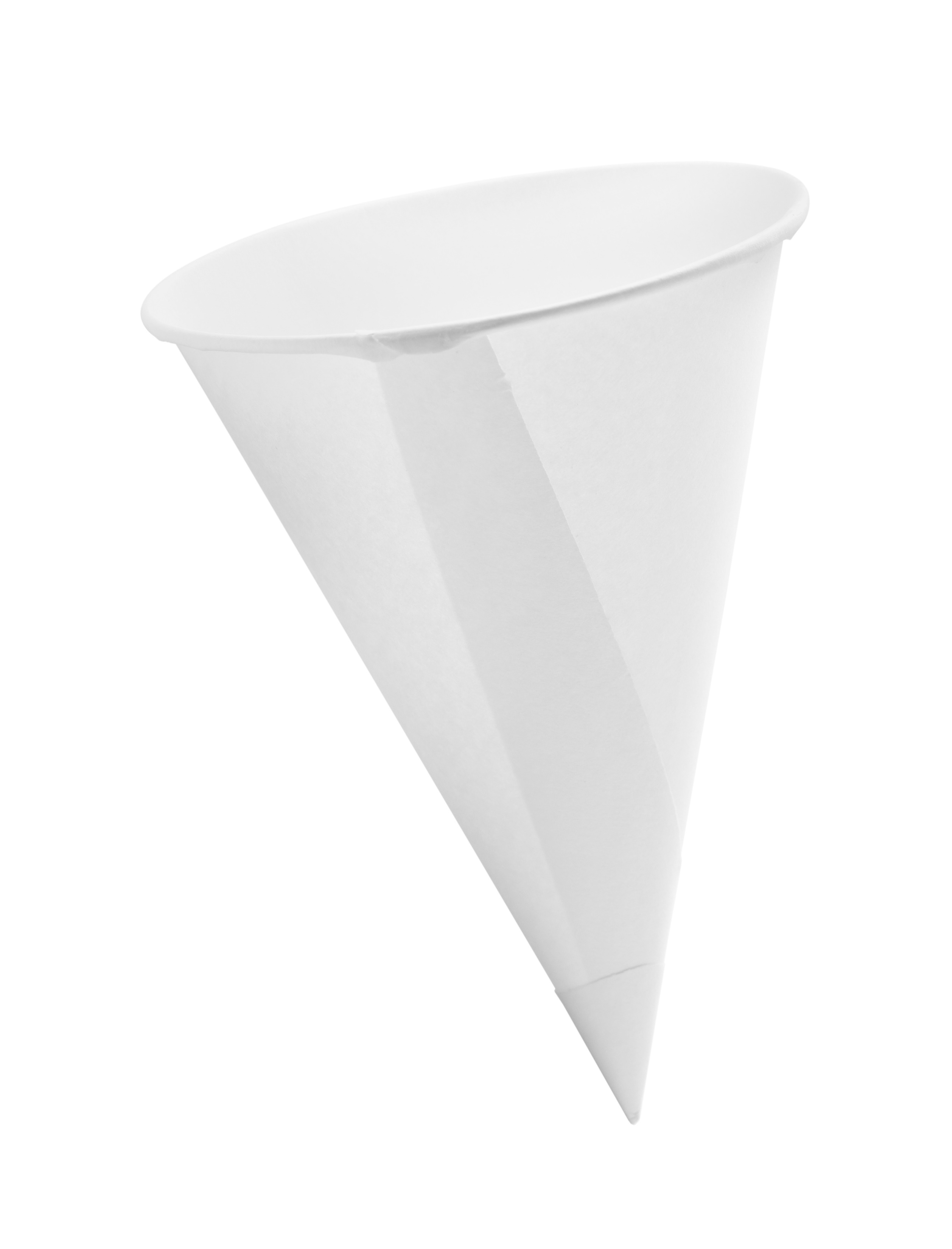 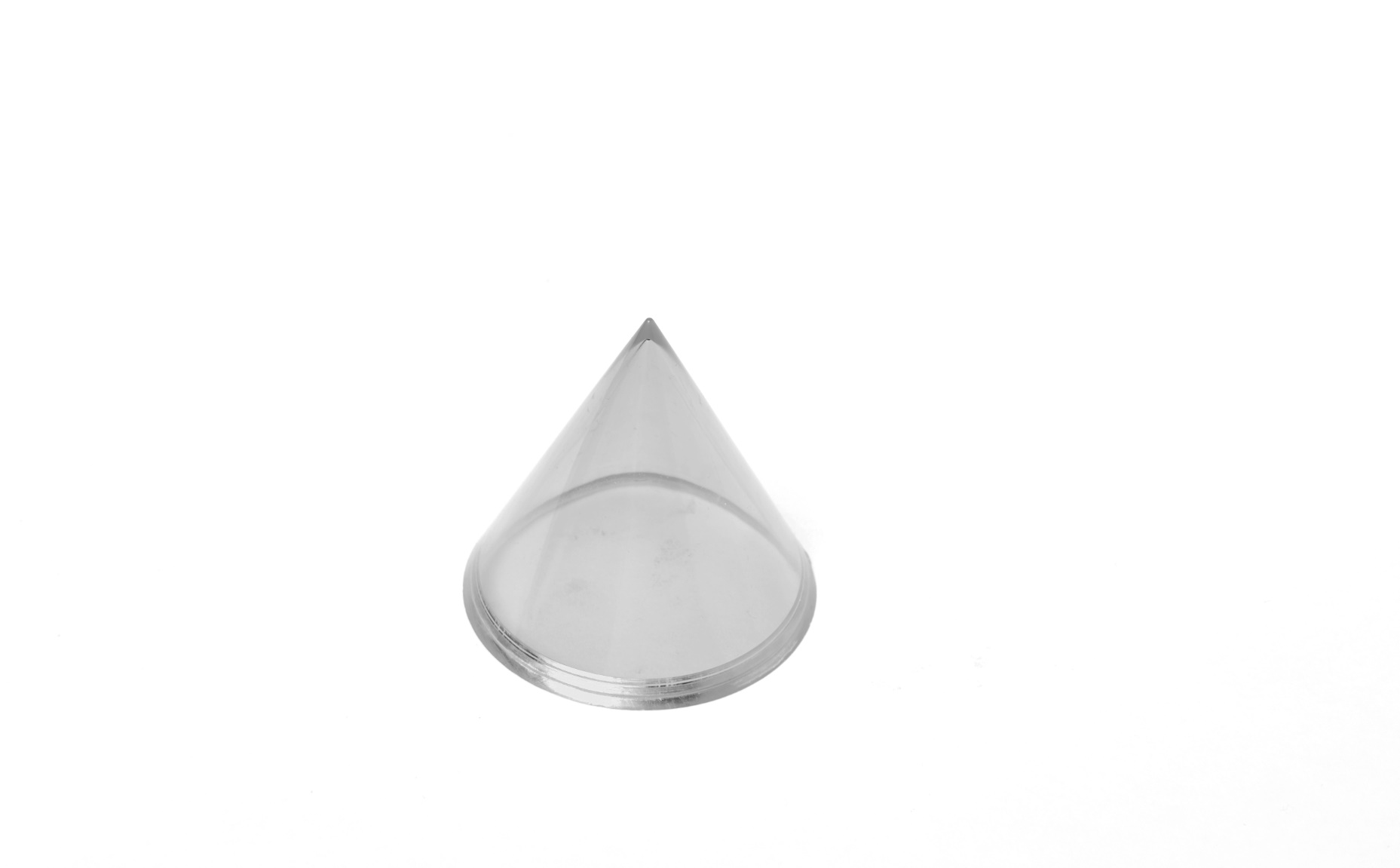 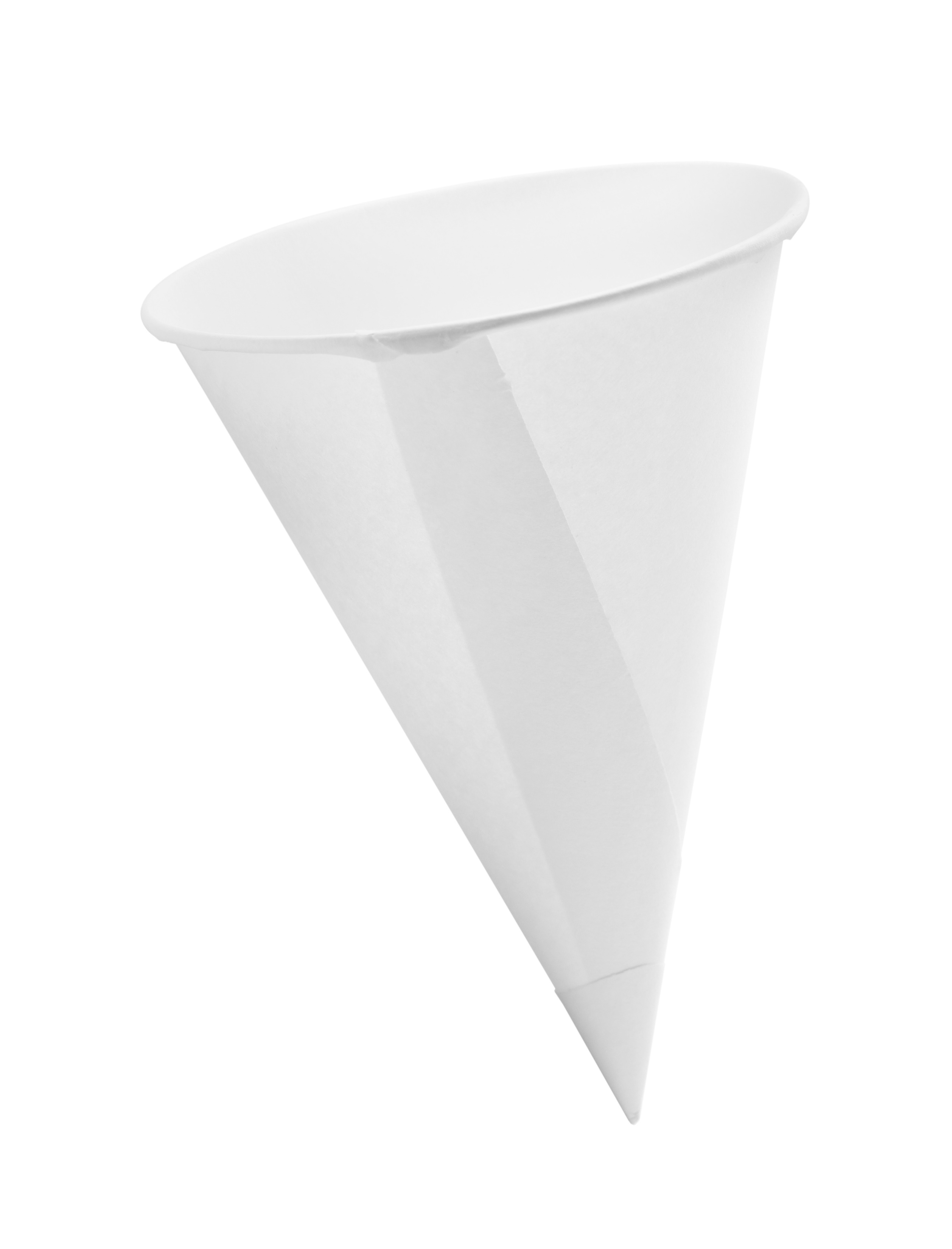 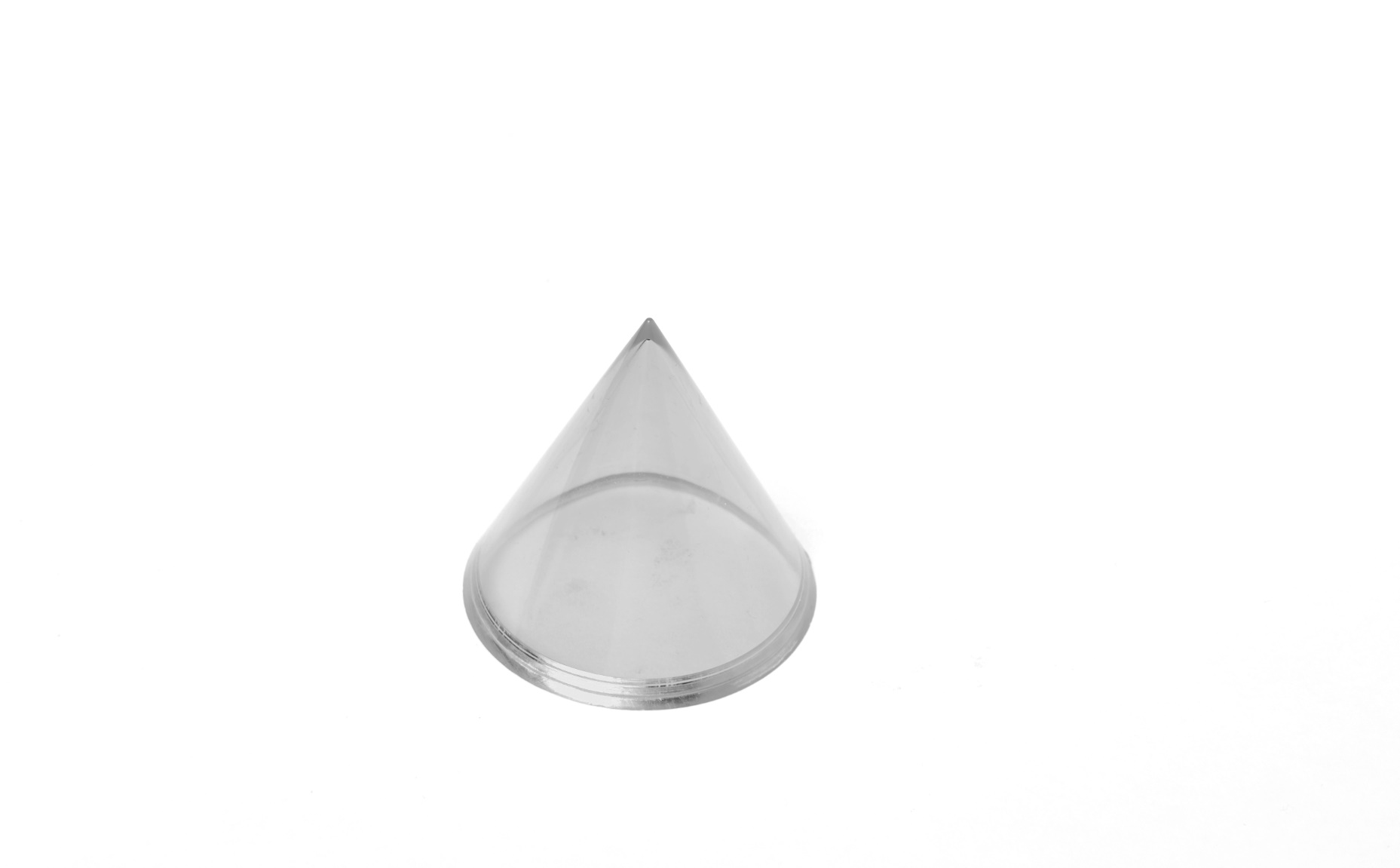 Observations et documentationObservations et documentationObservations et documentation